File: WTSP-ListSites-B-Russia-Base.docx                            Last update: Apr. 24, 2018WTSP  A Catalog of TRIZ Sites in the WorldBase Document written in 2008 by Toru Nakagawa
Region B. Russia and exUSSRInstructionsThis is the Base Document of WTSP Catalog of TRIZ-related Sites in the World in .docx format. 
The Base Document was written by Toru Nakagawa and posted in TRIZ Home Page in Japan in May 2008, and is reposted for the WTSP project  on Feb. 11, 2018. .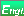 The situations of TRIZ and Internet have changed much in these 10 years. So we should survey thoroughly the present  TRIZ-related sites in the world and revise this old Base Document into a new WTSP Catalog. Please review and revise the documents in the following process, while you are a Member of WTSP or NOT:(1) Download this Base Document and the Working Manuscript of WTSP Catalog from “TRIZ Home Page in Japan” (URL: http://www.osaka-gu.ac.jp/phap/nakagawa/TRIZ/eTRIZ/eWTSP/eWTSP-Outputs.html ).(2) Revise (or write comments on) any sites or group of sites using MS Word. Please review and update the document thoroughly. 
Update the sites already written; check the links, introduce new contents and revise the description of introduction. 
Add new important sites, which are posted not only in English but also in other languages.
Please follow the detail instructions shown below for writing the revisions.  (3) Simplify the edited file by deleting untouched/irrelevant countries/sites etc. and leaving only the revised parts.(4) Send your revision file via email to some WTSP active member close to you (or Project Leader).  He/she will edit such revision manuscripts from you and some others either at the Country or Region levels. 
** If you want to join WTSP, please fill in Membership Application Form and send it to WTSP Project Leader via email (See the instructions in “TRIZ Home Page in Japan”,)(5) Then such WTSP active members will work cooperatively to incorporate all the revision proposals into a revised set of Lists of Sites for Countries, for Regions, and finally for the World. (6) When appropriate the revised version will be posted publicly in “TRIZ Home Page in Japan” (and in the Bitrix24 WTSP platform).Detail Instruction of how to write the update information:Please use the text styles in the following manner:Site number is set arbitrary here in each Country.  Please do not change it for the time being. At the end of your description (of individual sites), please record your name, date,
    and Note of description (i.e., Intention of writing/update and degree of necessity of further revision, etc.) ===================================================(B) Region B   Russia & exUSSR       Russia and East Europe          B-ru-    Russia01  The Official G.S. Altshuller Foundation   http://www.altshuller.ru/   (in Russian and in English)  type ( )The copyrights of Mr. Genrich Altshuller's works are legally owned by his granddaughter Yuna Komarcheva and are managed by Larissa Komarcheva (Altshuller's daughter-in-law) in this Foundation.  The family are trying to record the huge volume of Altshuller's works in digital format and publicize them in the Web site for free access in Russian and some in English translation.  The documentation in Russian is already done in a huge scale but English translation is done only for its small portion yet.  English page:  http://www.altshuller.ru/world/eng/
TRIZ terminology in different languages:         http://www.altshuller.ru/world/eng/thesaur.asp [Written by Nakagawa Toru, 2008/5/1; Original text posted in THPJ.  Need to make up-to-date and enhance.]02  MATRIZ (International TRIZ Association)   http://www.matriz.ru/    (in Russian)  type ( )MA TRIZ was founded in 1989, having Mr. Altshuller as the President.  It has the strong base on TRIZ people in Russia and a number of Russian TRIZ Masters and experts emigrated and currently working actively in the Western world.  MA TRIZ is trying to establish the TRIZ certification program. TRIZ Links world wide (rich and nice collection):    http://www.matriz.ru/1triz/1-7sites.html[Written by Nakagawa Toru, 2008/5/1; Original text posted in THPJ.  Need to make up-to-date and enhance.]03  TRIZ Developers Summit (Official Site)   http://www.triz-summit.ru/en/  (in Russian and in English)  type ( ) Primary goal of this Summit is 'to organize interaction of developers and researchers in the field of development of TRIZ as sciences'. The Board members are: A.V.Kudryavtsev, Simon S. Litvin, Vladimir M. Petrov, and Mikhail S. Rubin.  Under the support of MA TRIZ, the Summit had scientific seminars (TDS) in 2005 and 2007, and are trying to compile the 'TRIZ Body of Knowledge' and to set the program of 'TRIZ Top Level Certification'.  Papers submitted at TDS 2005:    http://www.triz-summit.ru/en/section.php?docId=3606
Papers submitted at TDS 2007: http://www.triz-summit.ru/en/section.php?docId=3353
TRIZ Body of Knowledge:    http://www.triz-summit.ru/en/section.php?docId=3841
TRIZ Top Level Certification ('TRIZ Master'):  http://www.triz-summit.ru/en/section.php?docId=3890 [Written by Nakagawa Toru, 2008/5/1; Original text posted in THPJ.  Need to make up-to-date and enhance.]04  TRIZ-CHANCE      http://www.triz-chance.ru/triz-chance_en.html   (in Russian)  type ( )A network of consulting firms in Russia, carrying out publications, and some other projects.  There are a large number of articles (or papers) written in Russian.  Almost no information translated into English. [Written by Nakagawa Toru, 2008/5/1; Original text posted in THPJ.  Need to make up-to-date and enhance.]05  TRIZ-Petersburg    http://www.triz-spb.ru/eng/eng_main.htm  (in English and in Russian)  type ( )Regional not-for-profit organization located at Sankt-Petersburg.  Has the information in English on TRIZ Fest 2006 and on the Journal of TRIZ, Vol. 1 (2005). [Written by Nakagawa Toru, 2008/5/1; Original text posted in THPJ.  Need to make up-to-date and enhance.]06  Institute of Innovative Design   http://www.triz-guide.com/index.php   (in English and in Russian)  type ( )The site located at Krasnoyarsk, Siberia, Russia. 
Keypersons: Yuri Salamatov
This site is trying to provide rich contents of TRIZ in English.  (More information in Russian)
Their way of working for Innovative Design is shown in PPT:  http://www.triz-guide.com/article/iid_present_eng.zip  TRIZ training on line (Levels 1, 2, 3 of MA TRIZ; syllabus is shown)   http://www.triz-guide.com/triz_sertification.html
Book:  Yuri Salamatov (Editor: Valeri Souchkov): "TRIZ: The Right Solution at the Right Time".   http://www.triz-guide.com/publications/triz_books_english.html[Written by Nakagawa Toru, 2008/5/1; Original text posted in THPJ.  Need to make up-to-date and enhance.]07  TRIZ-Novosibirsk  (TRIZ Diol)   http://www.trizdiol.ru/   (in Russian)  type ( )A lot of documents in Russian; and also many photo albums. [Written by Nakagawa Toru, 2008/5/1; Original text posted in THPJ.  Need to make up-to-date and enhance.]08  TRIZ-PROFI   http://www.triz-profi.com/eng/   (in English and in Russian)    type ( )Autonomous non-profit organization of TRIZ specialists gathered by Viktor N. Baturin in Moscow (2005- ).   Such specialists have their own Web sites and publish a journal every year (containing about 25 articles for 2006).
Keypersons: Vladimir Y. Bubentsov, Alexey V. Podkatilin, Viktor I. Timokhov, Peter I. Chiksin, Anatoly A. Guin, Alexander I. Skuratovich, Sergey A. Fayer, Nikolay A. Shpakovsky."TRIZ-PROFI: Effective Solutions" Journal  (downloadable, free, articles by the TRIZ-PROFI members)   http://www.triz-profi.com/magazin/[Written by Nakagawa Toru, 2008/5/1; Original text posted in THPJ.  Need to make up-to-date and enhance.]09  TRIZland   http://www.trizland.ru/index.php   (in Russian)Keypersons: Viktor I. Timokhov
'This site offers a vast base of inventive problems for different ages – simple and complicated, from everyday life, scientific, detective and fantastic… The main goal of the site is combining entertainment with brain training.' [Written by Nakagawa Toru, 2008/5/1; Original text posted in THPJ.  Need to make up-to-date and enhance.]10  Generator (gnrtr.com)      http://www.gnrtr.com/index_en.html     (in English and in Russian)  type ( )Keypersons:  Nikolay Shpakovsky, Elena Novitzkaya, 
This site is very instructive with nicely/charmingly designed figures and thoughtful/comprehensive articles in English.  'Generator' means the tools or methodologies for generating creative solutions.  The basis of this site was founded during 2002-2004 when the keypersons were working in Korea. 'Generation tools' (or methodologies) (papers):  http://www.gnrtr.com/tools/en/tools.html
'Explanations' challenges you small problems and shows you principles, trends of evolutions, etc.  http://www.gnrtr.com/explanations/en/explanations.html
'tendancies' talk about evolution histories of pillows, tooth brushes, etc.  http://www.gnrtr.com/tendencies/en/tendencies.html
'Solved problems' are historical stories in view of TRIZ: http://www.gnrtr.com/problems/en/problems.html
'Our powers' shows some of their on going/previous projects:  http://www.gnrtr.com/powers/en/powers.html
TRIZ-trainer  (on-line training tool):   http://www.gnrtr.com/powers/en/soft03.html[Written by Nakagawa Toru, 2008/5/1; Original text posted in THPJ.  Need to make up-to-date and enhance.]11  Anatoly Guin's Creative Education Site:    http://www.trizway.com/  (in Russian)  type ( )Keypersons: Anatoly A. Guin
'This site is dedicated to the creative pedagogy, development of TRIZ-methods in the field of pedagogy and education. It is designed especially for teachers, for those creative teachers who are eager to teach their pupils to think boldly and originally.' [Written by Nakagawa Toru, 2008/5/1; Original text posted in THPJ.  Need to make up-to-date and enhance.]12  Sergey Faer's Web site on TRIZ and public relations      http://www.sfaer.ru/   (in Russian)  type ( )Keypersons: Sergey A. Fayer
'Experience in political consulting is presented on the “TRIZ and Elections” site where you can acquaint yourself with the book “Principles of Tactics and Strategy of Electoral Campaign” – 73 stratagems.'[Written by Nakagawa Toru, 2008/5/1; Original text posted in THPJ.  Need to make up-to-date and enhance.]13  TRIZ Internet School   http://www.natm.ru/triz/    (in Russian)  type ( ) School TRIZ:  http://www.natm.ru/triz/scool.htm
HIstory of TRIZ: http://www.natm.ru/triz/istor.htm [Written by Nakagawa Toru, 2008/5/1; Original text posted in THPJ.  Need to make up-to-date and enhance.]14  TEMM Web site http://temm.ru/en/   (in Russian and in English)   type ( )TEMM: Тheory of Evolution of Matter and Models.
Keypersons:  July S. Murashkovsky, Mikhail S. Rubin[Written by Nakagawa Toru, 2008/5/1; Original text posted in THPJ.  Need to make up-to-date and enhance.]15  Alla Nesterenko's Web site on Creative Education:   http://exp.jlproj.org/  (in Russian)  type ( )http://www.triz-ri.ru/    (in Russian) [Written by Nakagawa Toru, 2008/5/1; Original text posted in THPJ.  Need to make up-to-date and enhance.]16  RATRIZ (Russian Association of TRIZ)   http://www.ratriz.ru/    (in Russian) (Inserted: May 25, 2008)  type ( )B-by-   Belarus01  OTSM-TRIZ Technologies Center  (Johnathan Livingston Project)    http://www.trizminsk.org/  (in Russian, some in English)  type ( )'Project objective: Promoting harmonious integration of classical TRIZ and OTSM-TRIZ into the modern educational system at different levels: from preschool education to postgraduate study and post-diploma refresher courses.'  This site has accumulated over-560 articles in Russian and about 10 in English.
Keypersons: Nikolai Khomenko, Dmitri Kucharavy, 
List of TRIZ books:  http://www.trizminsk.org/eng/book.htm[Written by Nakagawa Toru, 2008/5/1; Original text posted in THPJ.  Need to make up-to-date and enhance.]02  Jonathan Livingston Project - OTSM-TRIZ    http://www.jlproj.org/   (in Russian and in English)  type ( )Keypersons: Nikolai Khomenko, Tachiana Sidorchuk, Alla Nesterenko, Harry Flosser 
A new Web site of the project spun off the Minsk center. 
Articles:  http://www.jlproj.org/new/index_.php?lang=en&_url=authpage
Multimedia documents: http://www.jlproj.org/new/index_.php?lang=en&_url=multi [Written by Nakagawa Toru, 2008/5/1; Original text posted in THPJ.  Need to make up-to-date and enhance.]B-ua-    Ukraine01  Encyclopedia TRIZ       http://triz.org.ua/   (in Russian)  type ( ) [Written by Nakagawa Toru, 2008/5/1; Original text posted in THPJ.  Need to make up-to-date and enhance.]02  COMCON*TRIZ      http://comcontriz.byethost7.com/     (Inserted: May 25, 2008)  type ( )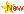 Keypersons:  Alexander Narbut, Natalia Narbut [Written by Nakagawa Toru, 2008/5/1; Original text posted in THPJ.  Need to make up-to-date and enhance.]ItemStyle nameStyleRegion name, 
Country name Header 1  Arial, 12 pints, in red fonts, boldSite name  Header 2 Arial, 10.5 points, in dark blue fonts, boldOriginal (old) textText original (old) (green)Times New Roman, 10.5 points, in green fonts; indented by 4 charactersNew or updated textText new update (light blue)Times New Roman, 10.5 points, in blue fonts; indented by 4 charactersComments & suggestions:Comments SuggestionsTimes New Roman, 10.5 points, in red fonts; indented by 8 charactersRevised (finalized) text:Text revised (final) (dark blue)Times New Roman, 10.5 points, in dark blue fonts; indented by 4 characters